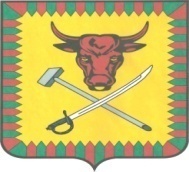 ПОСТАНОВЛЕНИЕАдминистрации муниципального района «Читинский район»от 14 июля 2018 г.                                                                                  № 1723г. Чита«О внесение дополнения в Постановление администрации муниципального района  «Читинский район» от 12  июля 2018 года №1718 «Об определении границ зон действия режима «Чрезвычайная ситуация" в городских и сельских поселениях муниципального района «Читинский район»В соответствии со статьей 7 Устава муниципального района Читинский район, Положением о Читинском районом звене территориальной подсистемы единой государственной системы предупреждения и ликвидации чрезвычайных ситуаций Забайкальского края, утвержденным постановлением администрации от 10 августа 2017 г. №1744, и в связи со сложившееся паводковой обстановкой, обусловленной поднятием уровня рек на территории Читинского района, и подтоплением домов и приусадебных участков в населенных пунктах района, администрация муниципального района «Читинский район», ПОСТАНОВЛЯЕТ:1.Внести в Постановление администрации муниципального района «Читинский район» от 12.07.2018 года №1718 «Об определении границ зон действия режима «Чрезвычайная ситуация» в городских и сельских поселениях муниципального района «Читинский район» следующие дополнения:- в пункт 1 дополнить:а) подпунктом 1.9 зона № 9: пгт. Атамановка, городского поселения «Атамановское»:- ул. Матюгина, дома №№: 76;- ул. Садовая, дома №№: 4, 7, 11 кв.2, 18 кв.1, 22 кв.1, 22 кв.2, 24 кв.1, 24 кв.2, 26 кв.1, 26 кв.2; - ул.  1-я Садовая, дома №№: 2, 4; - ул.  2-я Садовая, дома №№: 32 кв.1;- ул. Черемушки, дома №№: 4, 5. б) подпунктом 1.10 зона № 10: пгт. Новокручининский, городского поселения «Новокручининское»: ул. Набережная дом №  5.в) подпунктом 1.11 зона № 11: п. Старая Кука, сельского поселения, сельского поселения «Новокукинское»: ул. Трактовая д.39;г) подпунктом 1.12 зона № 12: п. станция Лесная, сельского поселения, сельского поселения «Новокукинское»:- ул. Луговая, дома №№: 3, 3 кв.1, 7. 2. Внести в Постановление администрации муниципального района «Читинский район» от 12.07.2018 года № 1719 «О внесение дополнения в Постановление администрации муниципального района «Читинский район» от 12 июля 2018 года № 1718 «Об определении границ зон действия режима «Чрезвычайная ситуация" в городских и сельских поселениях муниципального района «Читинский район» следующие дополнения:в пункт 1, в подпункт «а) подпунктом 1.6 зона № 6: СНТ «Заря», СНТ №12 «Мир», НСТ «Здоровье», ДНТ «Монтажник», СНТ «Островок», СНТ «Радость», НСТ №73 «Союз», СНТ №112 «Квант», ДНТ «Ратник», СНТ «Радуга» сельского поселения «Смоленское»», дополнить:- село Смоленка: ул. Проточная, дома №№ 1, 5, 8; ул. Летняя, дома №№:  6, 8б; ул. Березовая, дом 17а;- СТ № 106 «Радость», дома №№: 50;- НСТ № 73 (тер. СНТ № 73 «Союз» ) «Союз», дома №№: 20, 43;- Территория ДНТ «Монтажник» (тер. СНТ «Монтажник»), дома №№: 4, 5, 50, 118а; - ТСН № 73 «Союз»: ул. Березовая, д. 24.- ДНП (ДНТ «Усадьба») «Усадьба», ул. Дворянская, дома №№: 4, 5;- СНТ «Монтажник», дома №№: 10, 60, 85;- СНТ № 12 «Мир» (СНТ «Мир»): дома №№: 177, 258.3. Данное постановление опубликовать на сайте администрации и в районной газете «Ингода».4. Контроль за исполнением настоящего постановления буду осуществлять лично.И.о. руководителя администрации                                             С.В. ФесюкИсп. И.В. МожаровТел. 32-36-70